STRATEGIC PLAN 2010-2015 (updated 2013-2014)
Summary of Priorities and Activity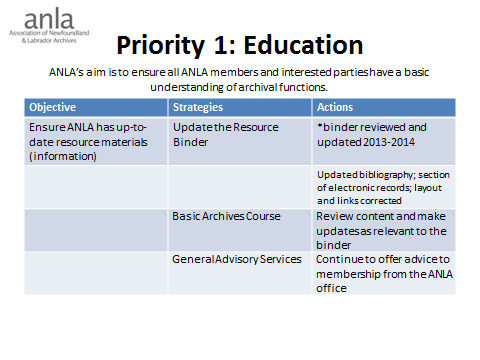 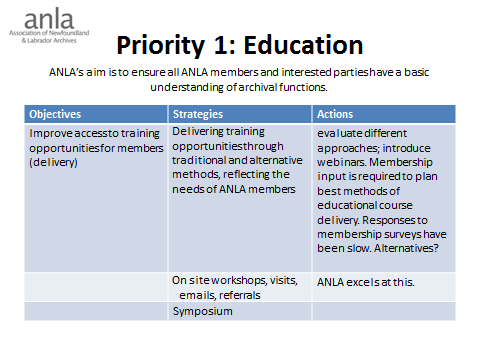 Strategic Planning (cont’d)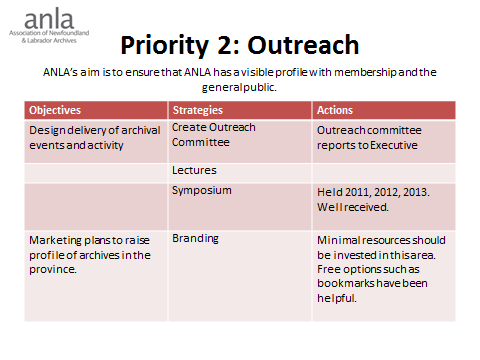 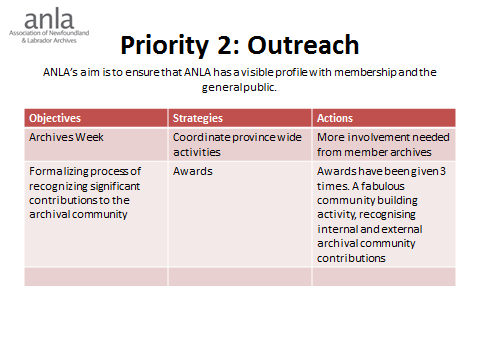 Strategic Planning (cont’d)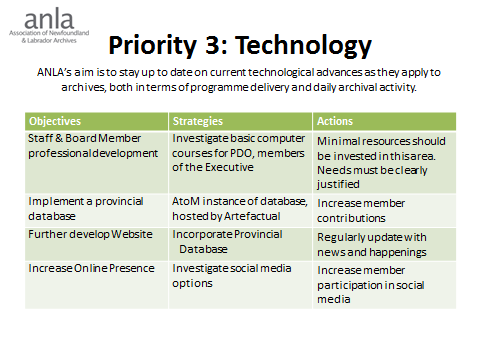 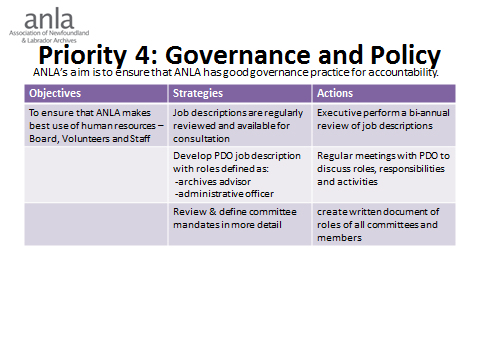 Strategic Planning (cont’d)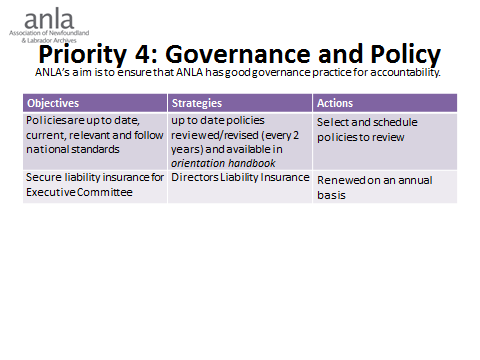 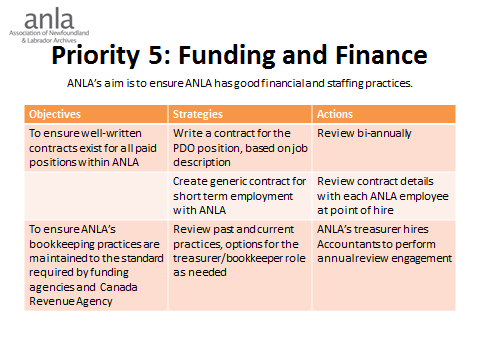 JOB DESCRIPTIONS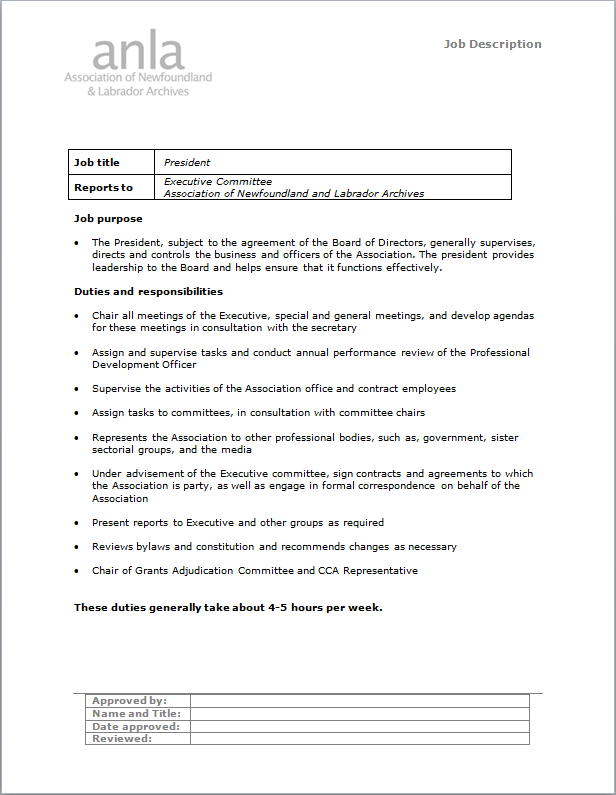 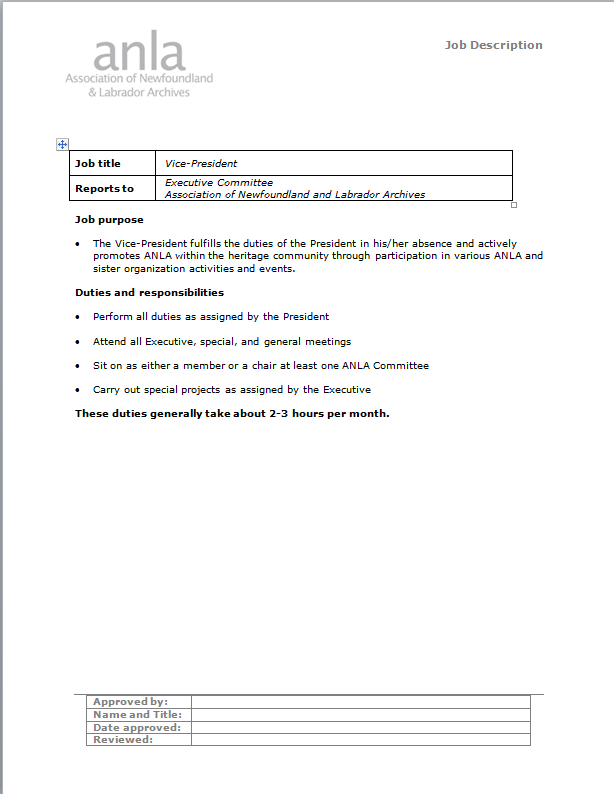 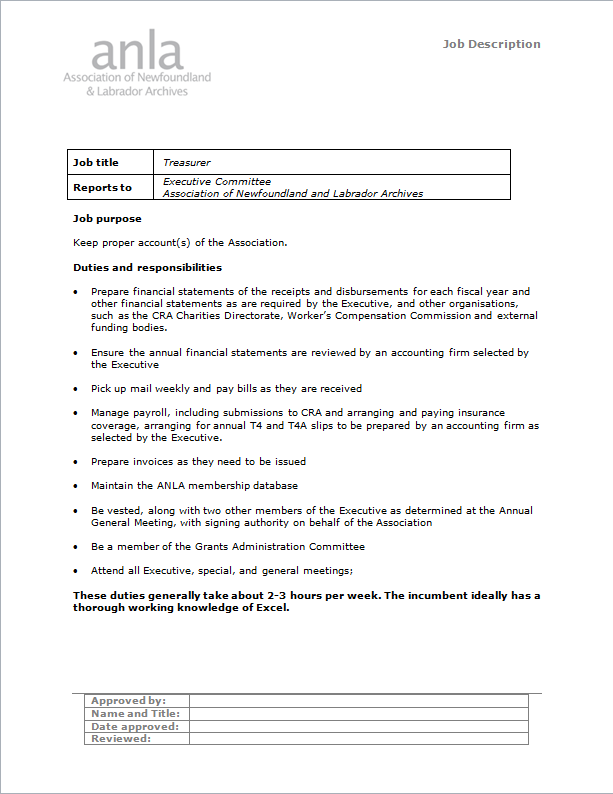 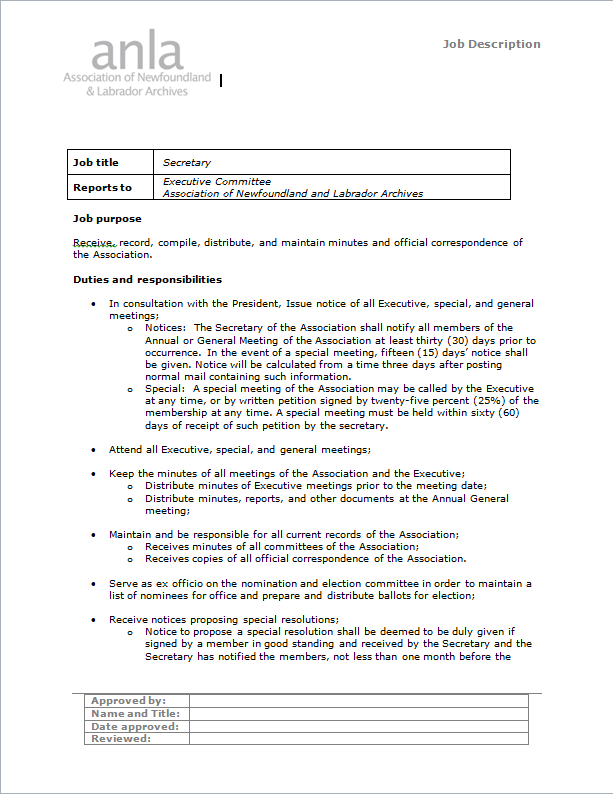 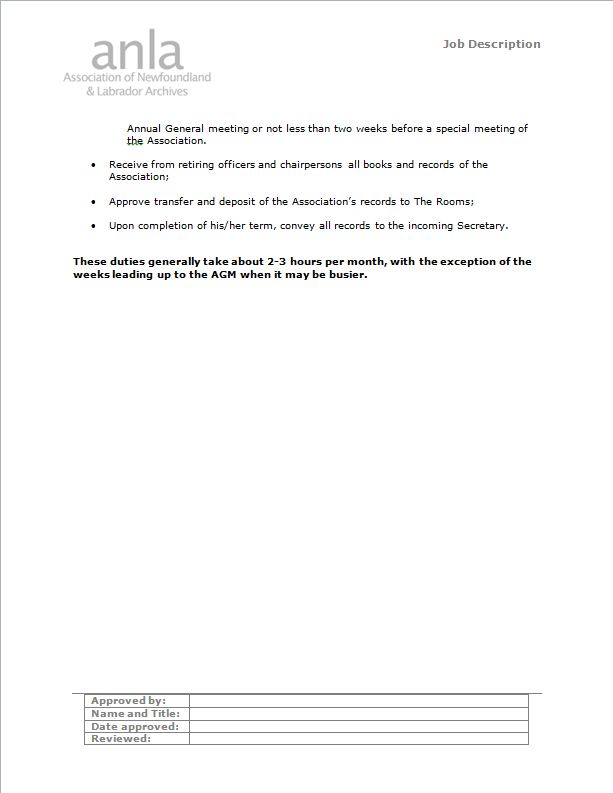 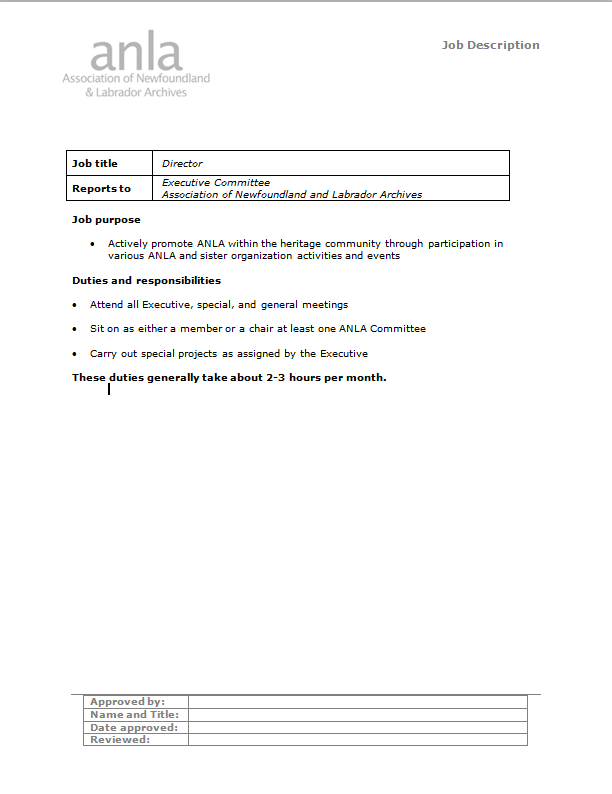 SAMPLE POLICY DOCUMENT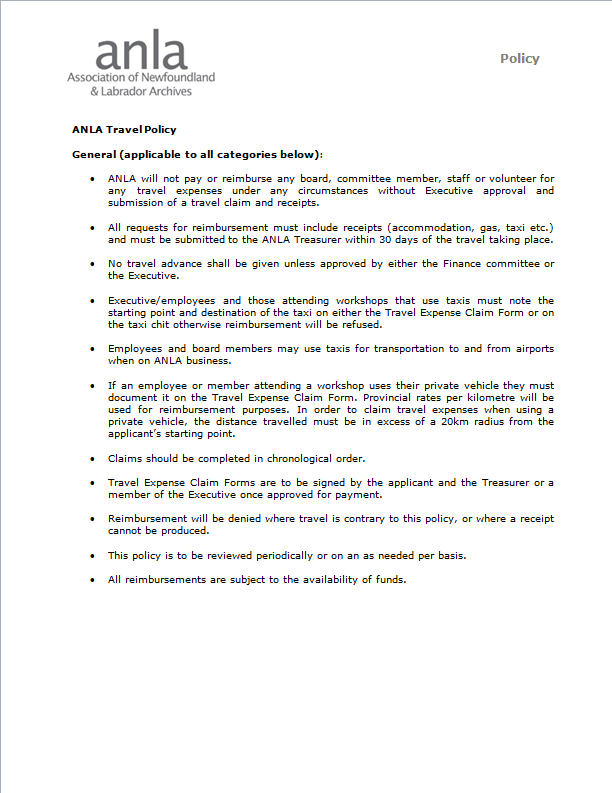 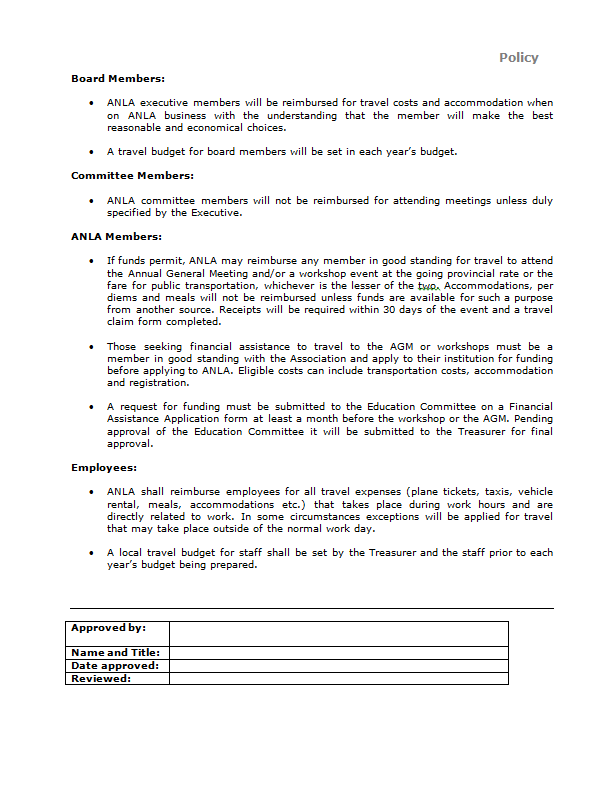 